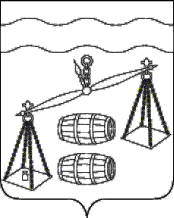 МУНИЦИПАЛЬНЫЙ РАЙОН"Сухиничский район" Калужская областьрайонная дума                                           РЕШЕНИЕот  25.02.2022                                                                         №  176О назначении публичных слушанийпо проекту внесения изменений и дополнений вГенеральный план МО СП «Деревня Верховая» Сухиничского района Калужской области В соответствии состатьями 24, 28 Градостроительного кодекса РФ, Федеральным   законом  от 06.10.2003 г. № 131-ФЗ    «Об общих принципах организации местного самоуправления в Российской Федерации», Положением о публичных слушаниях и общественных обсужденияхпо вопросам градостроительной деятельности в МР «Сухиничский район», утвержденным Решением Районной Думы МР «Сухиничский район» от 31.10.2018 №372,руководствуясь Уставом муниципального района «Сухиничский район»,Районная Дума МР «Сухиничский район» РЕШИЛА:Провести публичные слушания по проекту внесения изменений и дополнений в Генеральный план МО СП «Деревня Верховая» утвержденный  Решением сельской Думы СП «Деревня Верховая» от 28.10.2013 № 187 (далее – Проект).Назначить публичные слушания по Проекту на 05.04.2022г.:д. Верховая  на  09.00  часов, место проведения публичных слушаний по адресу: Калужская область, Сухиничский район, д. Верховая, ул. Молодежная, д. 1, здание администрации.д. Суббочево  на  10.30  часов, место проведения публичных слушаний по адресу: Калужская область, Сухиничский район, д.Суббочево, около д.1.д. Опышково  на  11.30  часов, место проведения публичных слушаний по адресу: Калужская область, Сухиничский район, д.Опышково, около д.2.д. Слобода  на  12.30  часов, место проведения публичных слушаний по адресу: Калужская область, Сухиничский район, д.Слобода, около д.4.с. Фролово на 13:30 часов, место проведения публичных слушаний по адресу: Калужская область, Сухиничский район, с. Фролово, около д.7.д.Уколово на 14:30 часов, место проведения публичных слушаний по адресу: Калужская область, Сухиничский район, д.Уколово, около д.29.Определить органом, уполномоченным на организацию и проведение публичных слушаний комиссию по подготовке проектов Правил землепользования и застройки сельских поселений муниципального района «Сухиничский район».Местонахождение комиссии по подготовке проектов Правил землепользования и застройки муниципального района «Сухиничский район»: Калужская область, г. Сухиничи, ул. Ленина, д. 56а, тел.8 (48451) 51038, приемные часы с 8.00 до 17.00, перерыв с 13.00 до 14.00.Комиссии по подготовке проектов Правил землепользования и застройкисельских поселений МР «Сухиничский район» разместить экспозицию демонстрационных материалов по Проекту в здании администрации МР «Сухиничский район» по адресу: Калужская область, г. Сухиничи, ул. Ленина, д. 56а.Комиссии по подготовке проектов Правил землепользования и застройки сельских поселений МР «Сухиничский район» подготовить оповещение для жителей населенных пунктов СП «Деревня Верховая»  о начале публичных слушаний  и о месте их проведения.Оповещение о начале публичных слушаний подлежит размещению на информационном стенде около здания администрации СП «Деревня Верховая» и в здании администрации МР «Сухиничский район».Настоящее решениеи оповещение подлежит официальному опубликованию в газете «Организатор» и размещению на официальном сайте администрации МР «Сухиничский район» в сети Интернетwww.suhinichi-admin.ru.Контроль за исполнением настоящего Решения возложить накомиссию Районной Думы по нормотворчеству (А.П. Симоненков) и администрацию МР «Сухиничский район».Глава муниципального района«Сухиничский район»                                                             Н.А. Егоров 